Brought to you byThe Texas A&M University System Benefits AdministrationDec 2016Issue 53Dependent Social Security Number ReminderAs part of compliance with the Affordable Care Act the A&M System Benefits   Office is required to request Social Security  Numbers   (SSNs) for  covered   dependents. This information will remain confidential.If you have dependents covered through your A&M System health plan for whomBenefit Briefsyou have not provided an SSN or if you  are  unsure as to whether you have previously provided your dependent’s SSN, go online through HRConnect, (http://  sso.tamus.edu/) to check and enter an SSN. After logging into HRConnect, click on the Current Benefits tab near the top of the page. Check the My Dependents box on the bottom right and if an SSN is missing it will say “Action Required; Supply SSN.” See the How-To Document for further instruction.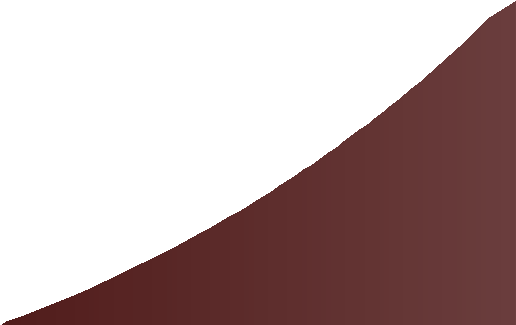 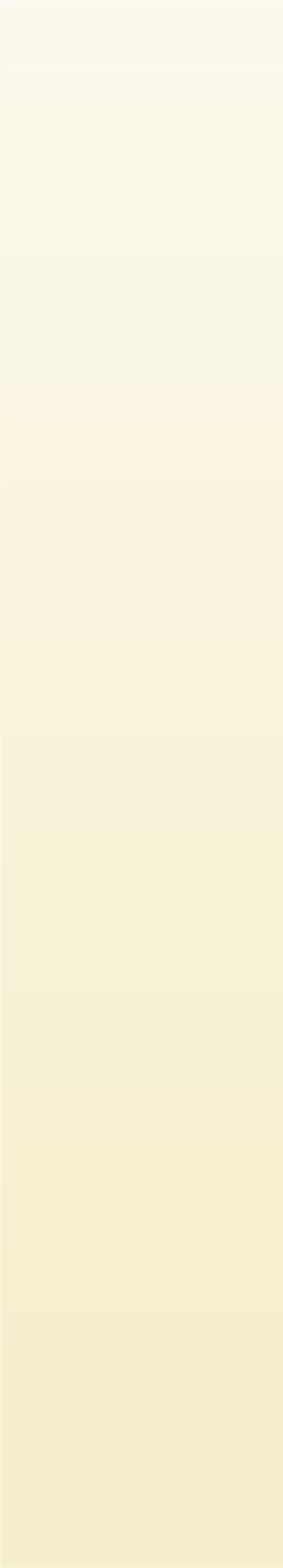 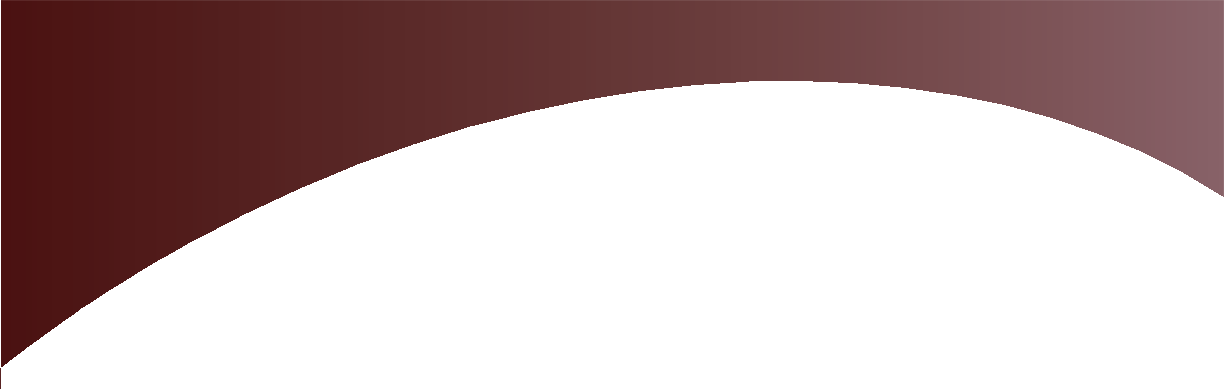 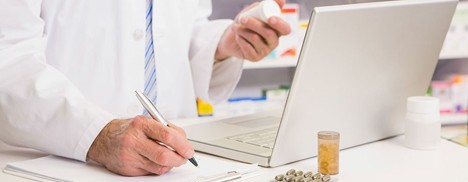 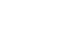 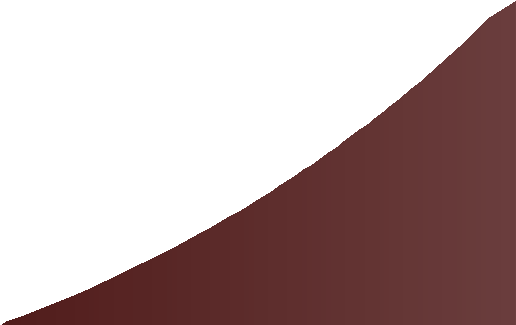 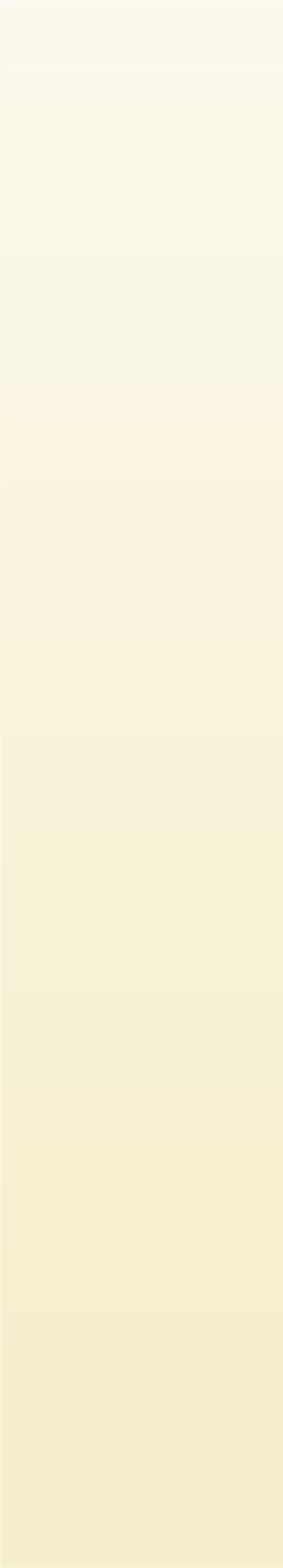 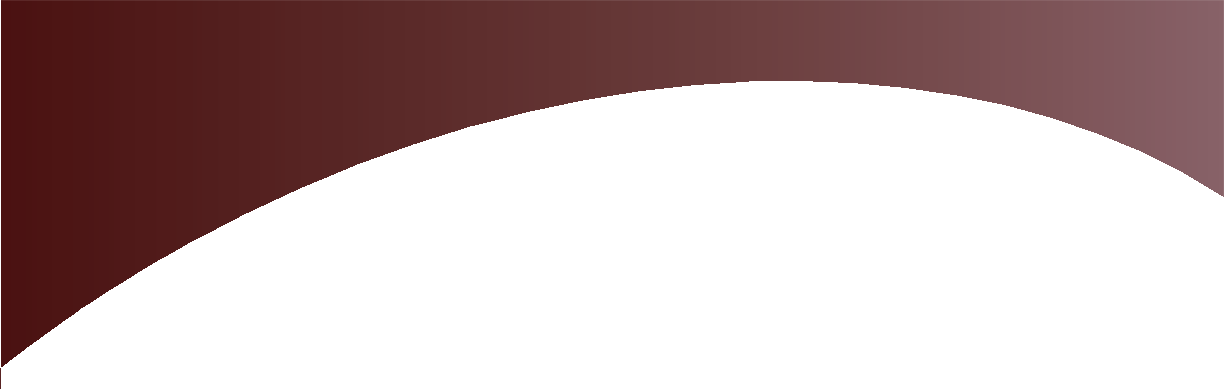 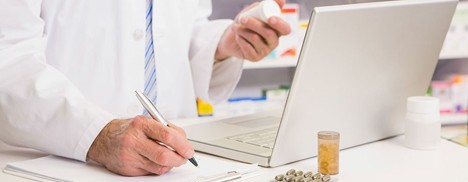 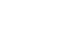 Electronic 1095-C OptionIf you did not do so last year, you can elect to receive your tax Form 1095-C electronically through HRConnect at https://  sso.tamus.edu. Form 1095- C is a tax form related to your health coverage.If you have questions about your Form 1095-C, refer to the information provided at: http://  www.tamus.edu/business/ benefits-administration/aca/. For more information, please contact your HR office.Injectable  Drugs  and  PriorAuthorizationIn order to ensure that medications are taken safely and appropriately, some drugs require your physician to obtain prior authorization before a prescription can be filled and covered by your insurance. Injectable drugs are a drug class in which almost all medications require prior authorization. Some medications require a coverage review based on whether certain criteria have been met, such as age, sex, or condition and/or whether treatment of an alternate therapy or course of treatment has failed or is not appropriate. Others have quantity restrictions based on product labeling or clinical guidelines.During plan year 2016, 1.6% of all A&M System employee and retiree prescriptions processed by Express Scripts required a coverage review. Of those prescriptions, the prescribing physicians only pursued a coverage review for 1/3 as opposed to prescribing an alternative medication. Once additional information was provided by the physician, 82% of those claims were approved to be dispensed.Participating Retail Pharmacies:You take your prescription to your local pharmacist, who will submit it electronically to Express Scripts.You will be notified by your pharmacist if the prescription needs to be reviewed for prior authorization.Your doctor will need to contact Express Scripts online at esrx.com/pa or toll-free at 800-753- 2851, 7:00 a.m. to 8:00 p.m., Central Time, Monday  through  Friday.  Your  doctor  willprovide further details about your treatment thatis not available on your original prescription.Express Scripts will notify you and the doctor, usually within 1 to 2 business days, to confirm whether  or  not  the  coverage  has  been authorized.If  coverage  is  authorized,  you  will   pay your normal copayment. If coverage is not authorized, you may be responsible for the full cost of the medication. At this point, you may want to talk to your doctor about alternatives that may be covered or consider an appeal.Mail-Order Service:You mail the prescription to Express Scripts.If a coverage review is necessary, Express Scripts contacts your doctor, requesting moreinformation.Express Scripts notifies you  and  the  doctor confirms whether or not coverage has been approved, usually within 1 to 2 business days.If coverage is authorized, you’ll receive yourmedication and pay your normal copayment forthe medication. If coverage is not authorized, Express Scripts will send you notification	in the mail, along with your original prescriptionif it was mailed to the Express Scripts Pharmacy and information regarding the appeal process.TDA/DCP Contribution Limits for 2017The maximum contribution limit for participants under the Tax- Deferred Account Program (TDA) and the Texa$aver Deferred Compensation Plan (DCP) will stay the same at $18,000 in 2017 for each plan. The catch-up contribution limit for each plan for participants who are 50 and older will also remain at $6,000 in 2017.Additional information regarding TDA or DCP contribution limits and other retirement program information can be found on the System Benefits Administration website at https://www.tamus.edu/business/benefits-administration/retirement-programs/.Vision Benefits ExplainedThe A&M Care plans and the Graduate Student Employee Health Plan are administered by Blue Cross and Blue Shield of Texas (BCBSTX) and provide coverage for one preventive eye exam per person, per plan year. Copay, if in-network, will apply. These plans do not cover vision correction materials. However, BCBSTX offers discounts on exams, frames, lenses and laser vision services through Davis Vision, Inc.The optional vision plan is administered by EyeMed Vision Care. It provides coverage for eye exams, eyeglass frames and lenses, and contact lenses. The vision plan also provides discounts on some eye surgeries such as LASIK. You may use either your health plan or your vision plan exam benefit.When determining the best place to get your eye exam, consider where you plan to purchase your lenses or contacts. Upon your request, your physician or optometrist should provide you with your prescription, allowing you to have it filled at the provider of your choice.Did you know that you can use your flexible spending account (FSA) spending dollars to purchase prescription eyeglasses, prescription contact lenses and prescription sunglasses? These funds can be used for the portion of the expense not paid by insurance.Medicare Part A and B Increases for 2017The Centers for Medicare & Medicaid Services has released indexed 2017 values for Medicare Parts A and B. The indexed amounts include increases in deductibles, coinsurance, and premiums - including the increased Part B premiums for individuals with incomes that exceed specified dollar amounts. Medicare Part A cost-sharing value increases for 2017 include:Inpatient deductible - $1,316 (was $1,288).Coinsurance for the 61st – 90th day - $329 (was $322).Coinsurance for lifetime reserve days - $658 (was $644).Skilled nursing facility coinsurance - $164.50 (was $161).With respect to Medicare Part B, the calendar year deductible is $183 for 2017, compared to $166 for 2016. Beneficiaries with incomes above specified amounts are required to pay an additional income-related adjustment amount. The income- related monthly adjustment amount varies based on income and. filing status. For more information, see the chart here.Decoding Monthly PremiumsHow is my employer contributing, and how much?Reporting in a nationwide survey, the Kaiser Family Foundation found that most employers paid 83 percent  of the premium for single coverage and 72 percent of the premium for family coverage on average in FY2015. In comparison, for FY17, the Texas A&M University System pays 100 percent of the premium for single, full-time employees working more than 30 hours per week and 71 to 79 percent of the premium for family coverage, dependent upon the plan.The chart below reflects total premiums and employer contributionamounts by plan and tier for those enrolled in full-time coverage.What Does the Election Outcome Mean for Employee Benefits?Following the recent election, there have been concerns over the Affordable Care Act (ACA) and what will happen to insurance premiums. The election is still too recent to be able to tell if the ACA will be repealed, and if so to what degree. In the meantime, A&M System Benefits will continue to operate in compliance with applicable state regulations and federal ACA rules.If changes occur that would impact the benefit plans, they will be communicated with the A&M System community as soon as possible.FY16 Flexible Spending Account DeadlineAll claims related to your FY16 Flexible Spending Account must be file by December 31, 2016. Information about how to file your FSA claims and a copy of the FSA claim form can be found at https://www.tamus.edu/business/benefi employeeretiree-benefits/fl 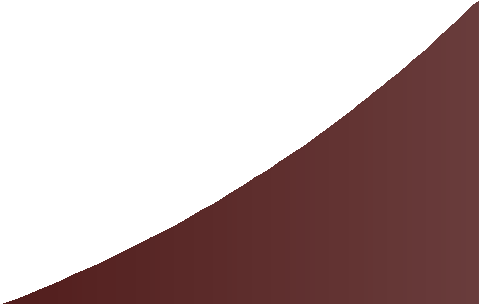 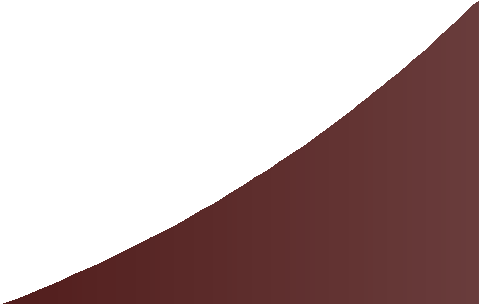 PlanTierTotal PremiumEmployer ContributionA&M CareSingle593.77593.77A&M CareSpouse1155.88874.83A&M CareChildren984.27789.02A&M CareFamily1384.71989.24A&M Care 65+Single531.42531.42A&M Care 65+Spouse1033.24874.83A&M Care 65+Children880.02789.02A&M Care 65+Family1237.56989.24J PlanSingle593.77593.77J PlanSpouse1155.88874.83J PlanChildren984.27789.02J PlanFamily1384.71989.24